सहन्यायाधिवक्ता खत्रीको स्वागत, पौडेलको बिदाइमिति २०७६/१०/२३ गतेदेखि विशेष सरकारी वकिल कार्यालय, काठमाडौंको कार्यालय प्रमुखको जिम्मेवारी सम्हाल्नुभएका सहन्यायाधिवक्ता श्री शंकर खत्रीलाई कार्यालयमा भव्य स्वागत गरिएको छ । कार्यालय प्राङ्गणमा ऐ. २३ गते आयोजित कार्यक्रममा निवर्तमान सहन्यायाधिवक्ता श्री मुरारीप्रसाद पौडेलसहित कार्यालयका सरकारी वकिल तथा कर्मचारीहरुले उहाँलाई स्वागत गर्नुभएको हो । प्रधानमन्त्री तथा मन्त्रिपरिषद् कार्यालयको मिति २०७६/१०/२० को निर्णयानुसार महान्याधिवक्ताको कार्यालयबाट सरुवा हुनुभई उहाँले सो जिम्मेवारी सम्हाल्नुभएको हो । सो अवसरमा कर्मचारीहरुलाई सम्बोधन गर्नुहुँदै उहाँले कार्यालयको काम कारबाहीलाई सरल र प्रभावकारी बनाउन आँफू प्रतिबद्ध रहेको बताउनुभयो । उहाँले कर्मचारीहरुलाई कानूनको पालना गर्दै इमान्दारितापूर्वक जिम्मेवारी पूरा गर्न निर्देशन दिनुहुँदै इमान्दारितापूर्वक कामकारबाही गर्दा जटिलता आए त्यसलाई सम्बोधन गर्ने बताउनु भयो । सोही दिन देखि अनिवार्य अवकाश लिनुभएका निवर्तमान सहन्यायाधिवक्ता पौडेललाई सहन्यायाधिवक्ता श्री खत्रीले उक्त कार्यक्रममा दोसल्ला ओडाई सम्मान गर्नुभएको थियो । यसअघि स्वेच्छिक अवकाश लिनुभएका कार्यालयका उपन्यायाधिवक्ता रमेश सुवेदीलाई समेत सोही अवसरमा विदाइ गरिएको थियो । 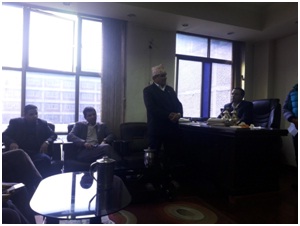 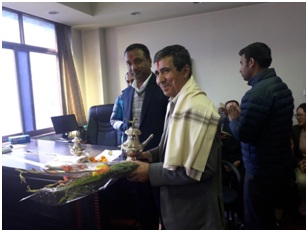 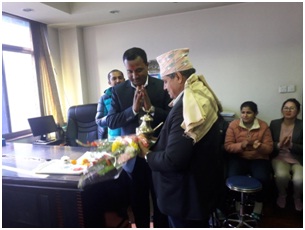 